Уважаемые коллеги!На основании распоряжения Комитета по образованию от 30.07.2019 № 2223-р «Об организации работы по психолого-педагогическому сопровождению и профилактике негативных явлений среди обучающихся в профессиональных образовательных учреждениях, находящихся в ведении Комитета по образованию» в соответствии с Комплексным планом работы по профилактике негативных явлений, психолого-педагогическому сопровождению образовательного процесса, тьюторскому сопровождению и организации деятельности служб медиации в профессиональных образовательных учреждениях, подведомственных Комитету по образованию, на 2019-2020 учебный год, направленным в профессиональные образовательные учреждения письмом Комитета по образованию от 24.09.2019 № 03-28-7668/19-0-0 «О Комплексном плане по профилактике» 21.04.2020 в 16.00 состоится On-line-консультация для педагогических работников и родителей профессиональных образовательных учреждений на тему: «Роль тьюторского сопровождения обучающихся в образовательном процессе».Направляем вам ссылку для регистрации на указанный вебинар: http://b46246.vr.mirapolis.ru/mira/s/2TDdQr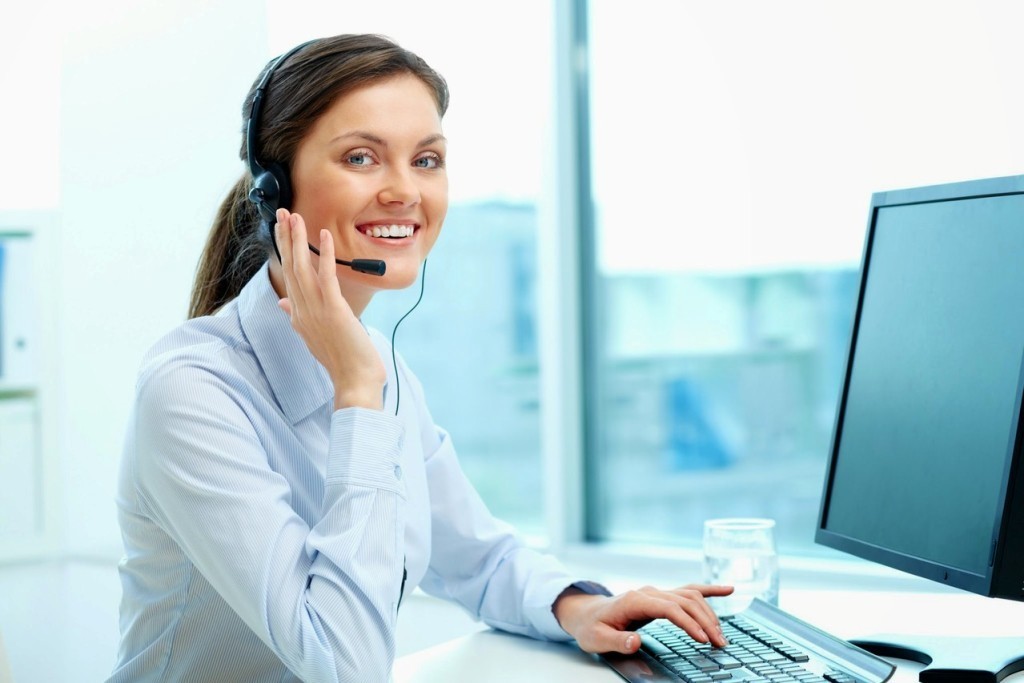 